申报附件2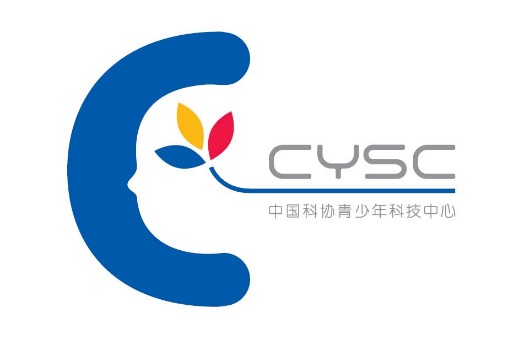 中国科协青少年科技中心项目申报书项目名称：                                     申报单位：                                              填报日期：           年         月         日中国科协青少年科技中心2020年  月一、项目承担单位基本情况一、项目承担单位基本情况一、项目承担单位基本情况一、项目承担单位基本情况一、项目承担单位基本情况一、项目承担单位基本情况一、项目承担单位基本情况一、项目承担单位基本情况一、项目承担单位基本情况一、项目承担单位基本情况一、项目承担单位基本情况一、项目承担单位基本情况一、项目承担单位基本情况一、项目承担单位基本情况单位名称单位名称单位名称单位类别单位类别单位类别单位类别（事业单位、企业、社会团体等）（事业单位、企业、社会团体等）（事业单位、企业、社会团体等）单位地址单位地址单位地址邮政编码邮政编码邮政编码邮政编码单位负责人单位负责人单位负责人职称/职务职称/职务职称/职务职称/职务办公电话办公电话办公电话移动电话移动电话移动电话移动电话电子邮件电子邮件电子邮件传    真传    真传    真传    真项目负责人项目负责人项目负责人职称/职务职称/职务职称/职务职称/职务办公电话办公电话办公电话移动电话移动电话移动电话移动电话电子邮件电子邮件电子邮件传    真传    真传    真传    真开户银行开户银行开户银行财务负责人财务负责人财务负责人财务负责人银行账号（开户名称）银行账号（开户名称）银行账号（开户名称）联系方式联系方式联系方式联系方式单位简介单位简介单位简介二、相关业绩二、相关业绩二、相关业绩二、相关业绩二、相关业绩二、相关业绩二、相关业绩二、相关业绩二、相关业绩二、相关业绩二、相关业绩二、相关业绩二、相关业绩二、相关业绩序号项目名称项目名称项目名称项目名称项目名称项目名称项目名称委托方委托方项目简介项目简介项目简介项目简介123三、研究方案三、研究方案三、研究方案三、研究方案三、研究方案三、研究方案三、研究方案三、研究方案三、研究方案三、研究方案三、研究方案三、研究方案三、研究方案三、研究方案（说明：请填写详细的研究方案和保障条件）（说明：请填写详细的研究方案和保障条件）（说明：请填写详细的研究方案和保障条件）（说明：请填写详细的研究方案和保障条件）（说明：请填写详细的研究方案和保障条件）（说明：请填写详细的研究方案和保障条件）（说明：请填写详细的研究方案和保障条件）（说明：请填写详细的研究方案和保障条件）（说明：请填写详细的研究方案和保障条件）（说明：请填写详细的研究方案和保障条件）（说明：请填写详细的研究方案和保障条件）（说明：请填写详细的研究方案和保障条件）（说明：请填写详细的研究方案和保障条件）（说明：请填写详细的研究方案和保障条件）四、预期成果及考核指标四、预期成果及考核指标四、预期成果及考核指标四、预期成果及考核指标四、预期成果及考核指标四、预期成果及考核指标四、预期成果及考核指标四、预期成果及考核指标四、预期成果及考核指标四、预期成果及考核指标四、预期成果及考核指标四、预期成果及考核指标四、预期成果及考核指标四、预期成果及考核指标五、项目进度计划五、项目进度计划五、项目进度计划五、项目进度计划五、项目进度计划五、项目进度计划五、项目进度计划五、项目进度计划五、项目进度计划五、项目进度计划五、项目进度计划五、项目进度计划五、项目进度计划五、项目进度计划项目活动/阶段项目活动/阶段主要工作内容和成果主要工作内容和成果主要工作内容和成果主要工作内容和成果主要工作内容和成果主要工作内容和成果主要工作内容和成果主要工作内容和成果主要工作内容和成果主要工作内容和成果起止时间起止时间六、项目负责人及主要参加人员六、项目负责人及主要参加人员六、项目负责人及主要参加人员六、项目负责人及主要参加人员六、项目负责人及主要参加人员六、项目负责人及主要参加人员六、项目负责人及主要参加人员六、项目负责人及主要参加人员六、项目负责人及主要参加人员六、项目负责人及主要参加人员六、项目负责人及主要参加人员六、项目负责人及主要参加人员六、项目负责人及主要参加人员六、项目负责人及主要参加人员序号姓名姓名姓名年龄年龄职务/职称工作单位工作单位在本项目中承担的主要工作在本项目中承担的主要工作在本项目中承担的主要工作在本项目中承担的主要工作联系方式七、经费预算（单位：    万元）七、经费预算（单位：    万元）七、经费预算（单位：    万元）七、经费预算（单位：    万元）七、经费预算（单位：    万元）七、经费预算（单位：    万元）七、经费预算（单位：    万元）七、经费预算（单位：    万元）七、经费预算（单位：    万元）七、经费预算（单位：    万元）七、经费预算（单位：    万元）七、经费预算（单位：    万元）七、经费预算（单位：    万元）七、经费预算（单位：    万元）项目内容金额金额金额金额主要用途主要用途主要用途主要用途主要用途主要用途主要用途主要用途主要用途网络调研经费文献研究经费差旅费劳务费会议费其他——————————————————预算明细表（按照费用明细，逐一列明预算经费的测算依据）预算明细表（按照费用明细，逐一列明预算经费的测算依据）预算明细表（按照费用明细，逐一列明预算经费的测算依据）预算明细表（按照费用明细，逐一列明预算经费的测算依据）预算明细表（按照费用明细，逐一列明预算经费的测算依据）预算明细表（按照费用明细，逐一列明预算经费的测算依据）预算明细表（按照费用明细，逐一列明预算经费的测算依据）预算明细表（按照费用明细，逐一列明预算经费的测算依据）预算明细表（按照费用明细，逐一列明预算经费的测算依据）预算明细表（按照费用明细，逐一列明预算经费的测算依据）预算明细表（按照费用明细，逐一列明预算经费的测算依据）预算明细表（按照费用明细，逐一列明预算经费的测算依据）预算明细表（按照费用明细，逐一列明预算经费的测算依据）预算明细表（按照费用明细，逐一列明预算经费的测算依据）八、附表附件八、附表附件八、附表附件八、附表附件八、附表附件八、附表附件八、附表附件八、附表附件八、附表附件八、附表附件八、附表附件八、附表附件八、附表附件八、附表附件（说明：项目承担单位事业单位法人证书或营业执照及资质复印件等）（说明：项目承担单位事业单位法人证书或营业执照及资质复印件等）（说明：项目承担单位事业单位法人证书或营业执照及资质复印件等）（说明：项目承担单位事业单位法人证书或营业执照及资质复印件等）（说明：项目承担单位事业单位法人证书或营业执照及资质复印件等）（说明：项目承担单位事业单位法人证书或营业执照及资质复印件等）（说明：项目承担单位事业单位法人证书或营业执照及资质复印件等）（说明：项目承担单位事业单位法人证书或营业执照及资质复印件等）（说明：项目承担单位事业单位法人证书或营业执照及资质复印件等）（说明：项目承担单位事业单位法人证书或营业执照及资质复印件等）（说明：项目承担单位事业单位法人证书或营业执照及资质复印件等）（说明：项目承担单位事业单位法人证书或营业执照及资质复印件等）（说明：项目承担单位事业单位法人证书或营业执照及资质复印件等）（说明：项目承担单位事业单位法人证书或营业执照及资质复印件等）项目负责人（签章）：单位负责人（签章）：                                              项目申报单位（公章）                                                        年    月    日项目负责人（签章）：单位负责人（签章）：                                              项目申报单位（公章）                                                        年    月    日项目负责人（签章）：单位负责人（签章）：                                              项目申报单位（公章）                                                        年    月    日项目负责人（签章）：单位负责人（签章）：                                              项目申报单位（公章）                                                        年    月    日项目负责人（签章）：单位负责人（签章）：                                              项目申报单位（公章）                                                        年    月    日项目负责人（签章）：单位负责人（签章）：                                              项目申报单位（公章）                                                        年    月    日项目负责人（签章）：单位负责人（签章）：                                              项目申报单位（公章）                                                        年    月    日项目负责人（签章）：单位负责人（签章）：                                              项目申报单位（公章）                                                        年    月    日项目负责人（签章）：单位负责人（签章）：                                              项目申报单位（公章）                                                        年    月    日项目负责人（签章）：单位负责人（签章）：                                              项目申报单位（公章）                                                        年    月    日项目负责人（签章）：单位负责人（签章）：                                              项目申报单位（公章）                                                        年    月    日项目负责人（签章）：单位负责人（签章）：                                              项目申报单位（公章）                                                        年    月    日项目负责人（签章）：单位负责人（签章）：                                              项目申报单位（公章）                                                        年    月    日项目负责人（签章）：单位负责人（签章）：                                              项目申报单位（公章）                                                        年    月    日